OBN 2.ročník                  Trieda: . . . . . .                       Meno a priezvisko . . . . . . . . . . . . . . . . . . . . . Estetika bývaniaÚloha č.1:  prečítaj si.Byt je uzavretý priestor rôznej veľkostí. Zariaďujeme  ho nábytkom a bytovými doplnkami. Domov je byt so zariadením, rodinou a rodinnými vzťahmi. Dobrý domov netvorí drahý nábytok, ale dobré  rodinné vzťahy.  Výhody bývania v dome: väčšie izby, väčšie súkromie, drahšie, priestor okolo domu – pes, záhrada, stromy, kvety ...Výhody bývania v bytovke: menšie izby, menšie náklady – lacnejšie, menšie súkromieÚloha č.2:  odpovedz na otázky.Popíš bývanie v podnájme.. . . . . . . . . . . . . . . . . . . . . . . . . . . . . . . . . . . . . . . . . . . . . . . . . . . . . . . . . . . . . . . . . . . . . . . . . . . . . . . . . . . . . . . . . . . . . . . . . . . . . . . . . . . . . . . . . . . . . . . . . . . . . . . . . . . . . . . . . . . . . . . . . . . . . . . . . . . . . . . . . . . . . . . . . . . . . . . . . . . . . . . . . . . . . . . . . . . . . . . . . . . . . . . . . . . . . . . . . . . . . . . . . . . . . . . . . . . . . . . . . . . . . . Vypíš aké  izby má 1 izbový byt  . . . . . . . . . . . . . . . . . . . . . . . . . . . . . . . . . . . . . . . . . . . . . . . . . . . . . . . . . . . . . . . . . . . .2 izbový byt . . . . . . . . . . . . . . . . . . . . . . . . . . . . . . . . . . . . . . . . . . . . . . . . . . . . . . . . . . . . . . . . . . . . .3 izbový byt . . . . . . . . . . . . . . . . . . . . . . . . . . . . . . . . . . . . . . . . . . . . . . . . . . . . . . . . . . . . . . . . . . . . .Napíš 10 bytových doplnkov, ktoré máš  doma.. . . . . . . . . . . . . . . . . . . . . . . . . . . . . . . . . . . . . . . . . . . . . . . . . . . . . . . . . . . . . . . . . . . . . . . . . . . . . . . . . . . . . . . . . . . . . . . . . . . . . . . . . . . . . . . . . . . . . . . . . . . . . . . . . . . . . . . . . . . . . . . . . . . . . . . . . . . . . . . . . . . . . . . . . . . . . . . . . . . . . . . . . . . . . . . . . . . . . . . . . . . . . . . . . . . . . . . . . . . . . . . . . . . . . . . . . . . . . . . . . . . . . . . . . . . . . . . . . . . . . . . . . . . . . . . . . . . . . . . . . . . . . . . . . . . . . . . . . . . . . . . . . . . . . . . . . . . . . . . . . . . . . . . . . . . . . . . . . . . . . . . . . . . . . . . . . . . . . . . . . . . . . . . . . . . . . . . . . . . . . . . . . . . . . . . . . . . . . . . . . . . . . Estetika stolovaniaÚloha č.1:  prečítaj si a opíš text do zošita.K stolovaniu patrí hygiena, prestierania stola a správania sa pri jedle. Návyky pri jedení patria k prejavom kultúry človeka. Za stôl sadáme  upravení, učesaní s umytými rukami.Pri stole sedíme rovno, neprekladáme nohy, lakte držíme pri sebe, nerozťahujeme sa. Pri stolovaní dodržiavame tieto zásady:nôž nikdy nevkladáme do úst, neolizujemejedlo koreníme až po ochutnaní počas jedenia nemľaskáme nerozprávame s plnými ústamiak dojeme uložíme príbor spolu  na tanierPoradie chodov na obed:polievka, hlavné jedlo, múčnikPoradie chodov slávnostného menu:aperitív, predjedlo, polievka, hlavné jedlo, múčnik, kávaPrestieranie stola:                                     Poloha príboru po dojedení: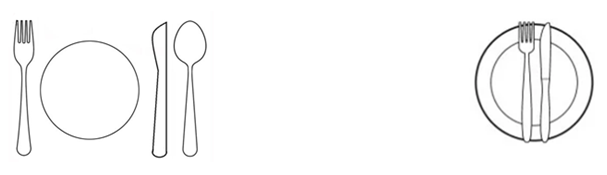 Úloha č.2:  napíš odpovede.Kam smeruje ostrie noža?  . . . . . . . . . . . . . . . . . . . . . . . . . . . . . . . . . . . . . . . Na ktorej strane taniera  je vidlička?. . . . . . . . . . . . . . . . . . . . . . . . . . . . . . . . Ktorú časť príboru nikdy nevkladáme do úst?. . . . . . . . . . . . . . . . . . . . . . . . . Akým slovom môžeme nahradiť slovo prípitok?. . . . . . . . . . . . . . . . . . . . . . . Ako sa volá tanierik na múčnik:  . . . . . . . . . . . . . . . . . . . . . . . . . . . . . . . . . . . Ako položíme príbor po dojedení – nakresli.Úloha č.2:  vypracované úlohy pošli späť do 15.5.2020!